2021 年 10 月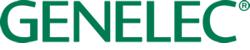 ***即时发布***新闻发布纯净声音遇上芬兰设计—— GENELEC真力新款6040R智能有源音箱真力Signature系列首款产品，传奇焕新归来芬兰 Iisalmi，2021 年 10 月…..有源音箱设计的全球领导者 GENELEC 真力推出了其全新的 Signature 系列首款产品 —— 6040R 二分频智能有源音箱。它由真力联手芬兰知名工业设计师 Harri Koskinen 共同打造，采用落地式设计，将优秀的芬兰设计、技术与工艺融于一身。既动听、又悦目，6040R 将为所有高品质声音的追求者带来卓越性能和美的享受，无论从听觉上还是视觉上，它将为一切空间环境增添极具质感的一笔。设计师 Harri Koskinen 与真力的合作始于 20 年前。6040A 音箱一经问世，其独特的设计就被誉为“具有永恒感”。它也是真力第一款采用 MDE 最小衍射箱体（Minimum Diffraction Enclosure）的产品。时至今日，拥有超高辨识度的曲面箱体已经成为了真力的标志。MDE 箱体使用铝材通过注模成型工艺制造而成，这意味着 20 年前的 6040A 就已经拥有纯净、无染色的声音特性，用紧凑的尺寸实现了宽阔的频率响应，并且完全避免了传统木质箱体普遍存在的有害共振。同时，6040 还采用了真力广为人知的 DCW 指向性控制波导设计，让音箱无论在正前方还是侧方，都拥有平滑、无染色的声音呈现，清晰的声像定位和极低的失真。时值 6040 问世 20 周年，真力有机会采用现代科技为其赋予新的活力。6040R也是真力全新推出的 Signature 系列中的首款产品。该系列将把标志着真力在过去 40 多年里对声音行业的独特贡献的经典产品陆续推出，让“永恒的设计”焕发新生。承袭经典、焕然一新的 6040R 在芬兰 Iisalmi 按照环保最高标准进行设计和制造，采用与真力备受赞誉的监听音箱一脉相承的低音单元设计和专利的双 D 类功放技术。其他改进还包括：同时拥有模拟和数字音频输入（兼容 AES/EBU 和 SPDIF 格式）、数字音频输出，电源电压自适应，内置精密的 DSP 数字信号处理模块，使得每一只 6040R 音箱都能通过真力 GLM 房间校准软件，针对任何声学环境进行智能调整。得益于真力 GLM 软件与音箱内部硬件的紧密结合，用户在将 6040R 音箱安放在房间中的合适位置后，只需进行一次步骤简单的调试，就能够享受纯净、自然的声音，无论空间环境是否为高品质的聆听而设计。GLM 最新的 4.1 版本软件和 AutoCal 2 房间校准算法是实现这一便捷功能的关键，它们可以获取并分析房间中每一只音箱的实际声学表现，并精确地根据房间情况来优化音箱的性能。此外，重新设计的 6040R 拥有更大的功率输出、更高的声压级、更宽广的线性相位特性、更低的功耗、长期的使用寿命以及售后服务。它还能与真力的 F 系列、 SAM 系列中的特定型号超低音箱进行搭配组合，并通过 F 系列超低音箱和 GLM 使用真力的有线、无线遥控器实现方便的音量调节。6040R 拥有一个 165 毫米（6.5 英寸）的低音单元和 19 毫米（0.75 英寸）的高音单元，每个单元都由一个专用的 150W 功率放大器独立驱动。6040R 的高度为 999 毫米（39.33 英寸），频率响应为 43Hz 至 20kHz赫兹，最大短期声压级为 110dB。通过增加一个或两个超低音箱，整个系统的声压级和频率响应可以得到进一步扩展。6040R 拥有主动式分频器和精密的保护电路，和极简的外观一样，安装使用也十分便捷，只需连接电源以及高品质的音源，就能呈现精致而细腻的声音 —— 这种声音特质，早已让真力成为音乐、影视和广播电视等专业音频领域的首选。此外，6040R 还提供了黑、白、灰，以及黑色箱体搭配白色网罩、白色箱体搭配黑色网罩的多种颜色选择。“我很高兴能够参与 6040 的重生” 设计师 Harri Koskinen 评论道, “当我在 1999 年第一次见到真力的创始人 Ilpo Martikainen 先生时，他有一个清晰的愿景 —— 创造一款让真力在美学上无比独特的音箱。这个想法通过 6040A 化成了现实，我们设计了一款无论在美学上还是技术上都真正领先于时代的音箱。在科技飞跃的 20 年后，我们是时候提升标准，给今天的聆听者带来焕然一新的 6040R 了。”“除了性能与美学的融合，6040R 也体现着真力对可持续生产的长期承诺” 真力总经理 Siamäk Naghian 补充到，“它采用回收铝材制成，功耗极低，基于长期使用寿命和可靠性的考虑而设计，并且它的诞生地 —— 我们位于芬兰的真力工厂，完全采用可再生燃料维持日常运转。对用户来说，拥有 6040R 不仅是一项长期、安全的投资，也是为保护地球家园贡献一份力。”更多信息请访问 www.genelec.com/6040R ***ENDS***关于 GENELEC 真力GENELEC 真力来自北欧芬兰。自 1978 年成立以来，一直遵循着一个理念——设计和制造最好的有源音箱，提供真实、自然、精准的声音重放。40 多年来，真力始终把专业音频监听作为核心业务，在产品和新技术的研发上付出了不懈努力，创造了许多行业第一，这也使得真力成为了专业监听领域无可争议的行业标准。真力的产品专为要求严苛的专业音频领域，以及对音质有高端需求的定制安装、家庭欣赏用途所设计。虽然应用的领域不同，但有一件事情是相同的：真力希望为用户带来最佳的声音体验，忠实还原出声音作品的原有面貌。真力始终努力为合作伙伴提供可靠的支持和全面的服务，包括声学建议、系统调校、技术服务，长期的产品维修维护服务等。拥有真力音箱是一项长期稳固的投资，是对高品质声音体验的重视和追求。新闻资讯，敬请联络：Howard Jones（Genelec Oy 真力芬兰总部）Tel: +44 (0)7825 570085 email: howard.jones@genelec.com曲 璐 Qu Lu（真力中国分公司）Tel: 010 5823 2014 email: qu.lu@genelec.com